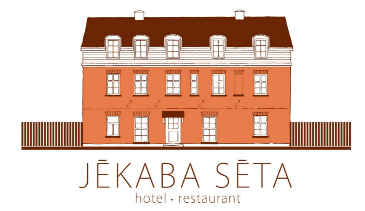 Salāti Romiešu salātu lapas ar ceptu cāļu krūtiņu un cieto sieru  1.kg – 15 EURSvaigu dārzeņu salāti ar bazilika pesto, olīvām un  fetas sieru 1.kg. – 13 EURAvokado garneļu salāti 1.kg. – 15 EURGaļas salāti 1.kg. – 12,00 EURPikantie siera  salāti 1.kg. – 12,00 EURSiera salāti ar šampinjoniem un vistu – 13,00 EURUzkodu plates Zivju plate – mazsālīta laša fileja, auksti kūpināta laša fileja, fritēti kalmāra gredzeni , sviesta zivs, fritētas butterfly garneles, karsti kūpināta varavīksnes foreles fileja, kūpināta siļķes fileja 1,2 kg. – 45 EURGaļas plate - Marinēta c/g fileja balzamiko mērcē, vistas gabaliņi BBQ glazūrā, mini c/g karbonāde, vistas filejas pildītā rulete ar garšaugiem, c/g mini kotletītes ;1.3kg. – 35 EURSiera plate - Čedaras siers, sarkanvīnā izturēts kazas siers, fritēts Camembert siers kraukšķīgā apvalkā, Brie siers, fritētas Mozzarella siera nūjiņas ; 0,500 kg. – 18 EUR Siera plate ar augļiem - Čedaras siers, sarkanvīnā izturēts kazas siers, fritēts Camembert siers kraukšķīgā apvalkā, Brie siers, fritētas Mozzarella siera nūjiņas , sezonas augļi un ogas  1. kg. -  27 EUR *Sastāvdaļas var mainīties, atkarība no produktu pieejamības.